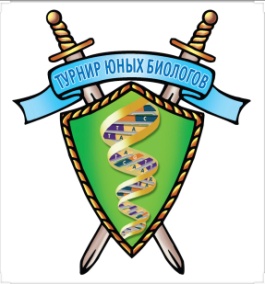 Общий протокол VI турнира юных биологов РС(Я)С уважением, оргкомитет и члены жюри№ШколаНазвание командыБаллы за задачиБаллы за задачиБаллы за задачиСреднееМесто№ШколаНазвание команды123СреднееМесто1Саха гимназияUmbrella151108160139,62СУНЦ СВФУРекруты901331611283Международная арктическая школаVita248247209234,6III4Октемский НОЦПримус171102200157,65Республиканский лицей-интернатЭрэл262277255264,6II6Якутский городской лицейСплайсинг291295291292,3I7Октемский НОЦ+Покровская СОШ №3 (Хангаласская сборная)Папилон150121119130